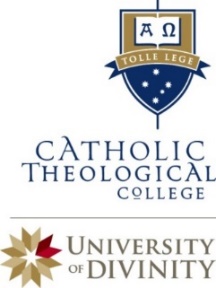 PLEASE USE BLOCK LETTERS 								    September/October 2020Fees:  $20 per sessionMode:  OnlineChoose as many sessions as you wish.  Please mark sessions attending on the following page of this form, scan or save and email to:  rose.sultana@ctc.edu.auI agree to pay all fees and charges arising from this enrolmentSponsor’s signature:              	Date:       Participant’s signature:         	Date:       Invoice to follow with payment details.Enrolment confirmation and Zoom invitation will be emailed prior to the session.For enquiries, please email Rose Sultana  -  rose.sultana@ctc.edu.au278 Victoria Parade, PO BOX 146, East Melbourne  VIC  8002CRICOS 01037A      Website:  www.ctc.edu.auNote:  The above sessions may be subject to change or cancellation due to any unforeseen circumstances.  Participants will be notified as soon as possible.Title: First Name: First Name: Surname: Surname: Address: Address: Address: Address: Address: Telephone: Day: Telephone: Day: Night: Night: Mobile: Email: Email: Email: Email: Email: Please invoice:		Sponsoring parish (if applicable):Postal Address: Postal Address: Email Address:ENGAGING YOUR CATHOLIC FAITHSEMESTER 2, 2020 SESSIONSENGAGING YOUR CATHOLIC FAITHSEMESTER 2, 2020 SESSIONSENGAGING YOUR CATHOLIC FAITHSEMESTER 2, 2020 SESSIONSENGAGING YOUR CATHOLIC FAITHSEMESTER 2, 2020 SESSIONSENGAGING YOUR CATHOLIC FAITHSEMESTER 2, 2020 SESSIONSTICKDAY & DATETIMETITLEPRESENTERMonday14 September 7.00 pm90 minsWomen in the Early Church:Insights for TodayDr Rosemary CanavanTuesday15 September2.00 pm90 minsCan a Scientist believe in God?An introduction to the relationship between science and Christian faithRev. Dr Chris MulherinWednesday16 September7.00 pm90 minsMeditation for Daily Life with the MysticsThis session will explore how the mystics provide us with very practical ways to deepen our relationship with God. It will include time for meditation.Dr Christopher MorrisThursday 17 September 10.00 am90 minsWhy read the great Christian Classics?Rev. Prof. Austin Cooper OMI AMSaturday19 September2.00 pm2 hoursLectio DivinaHow do I access the riches of the Word of God spoken to me?  How can I dwell in silent and peaceful contemplation?  This short course will provide pointers.Rev. Assoc. Prof. John DupucheWednesday23 September2.00 pm90 minsCan a Scientist believe in God?An introduction to the relationship between science and Christian faithRev. Dr Chris MulherinTuesday6 October7.00 pm2 hoursMeditation and PsychologyRev. Dr Jake MudgeThursday8 October2.00 pm2 hoursGod of Violence (Old Testament) andGod of Love (New Testament)True or False?Rev. Assoc. Prof. Mark O’Brien OPSaturday10 October2.00 pm2 hours“Spirituality:  Experiencing the Limits of Meaning”Exploring approaches to spirituality, religion and human flourishing.Dr Rina MaddenTuesday13 October7.00 pm90 minsCatholics and the EucharistWhat’s happened to Transubstantiation?Very Rev. Dr Kevin LenehanWednesday21 October  7.00 pm90 minsHow Jewish was Jesus?Rev. Trevor TibbertsmaSaturday24 October2.00 pm2 hoursInterfaith Relations – enhancing our connection with other faithsHow do we discover what is true and holy in other religions?  How can we all work together to bring peace and reconciliation to a troubled world?  This short course will show some possibilities.Rev. Assoc. Prof. John Dupuche